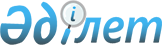 О внесении изменений в приказ Министра по чрезвычайным ситуациям Республики Казахстан от 16 мая 2014 года № 225 "Об утверждении Правил оперирования, перемещения, использования, пополнения материальных ценностей оперативного резерва уполномоченного органа в сфере гражданской защиты"Приказ Министра внутренних дел Республики Казахстан от 25 февраля 2015 года № 154. Зарегистрирован в Министерстве юстиции Республики Казахстан 5 мая 2015 года № 10934

      В соответствии с подпунктом 4) пункта 1 статьи 12 Закона Республики Казахстан от 11 апреля 2014 года «О Гражданской защите» ПРИКАЗЫВАЮ:



      1. Внести в приказ Министра по чрезвычайным ситуациям Республики Казахстан от 16 мая 2014 года № 225 «Об утверждении Правил оперирования, перемещения, использования, пополнения материальных ценностей оперативного резерва уполномоченного органа в сфере гражданской защиты» (зарегистрированный в Реестре нормативных правовых актов за № 9508, опубликованный в информационно-правовой системе «Әділет» 4 июля 2014 года) следующие изменения:



      пункт 2 приказа изложить в следующей редакции:

      «2. Комитету по чрезвычайным ситуациям Министерства внутренних дел Республики Казахстан обеспечить государственную регистрацию настоящего приказа в Министерстве юстиции Республики Казахстан и его опубликование в периодических печатных изданиях и в информационно-правовой системе «Әділет».»;



      пункт 3 приказа изложить в следующей редакции:

      «3. Контроль за исполнением настоящего приказа возложить на председателя Комитета по чрезвычайным ситуациям Министерства внутренних дел Республики Казахстан (Петров В.В.).»;



      в Правилах оперирования, перемещения, использования, пополнения материальных ценностей оперативного резерва уполномоченного органа в сфере гражданской защиты, утвержденных указанным приказом:



      подпункт 10 пункта 1 изложить в следующей редакции: 

      «10) координатор оперативного резерва – Главное командование Национальной гвардией Республики Казахстан, осуществляющее контроль за оперированием материальными ценностями оперативного резерва»;



      пункт 3 изложить в следующей редакции:

      «3. Задачей Министерства внутренних дел Республики Казахстан (далее – Министерство) является создание и применение оперативного резерва.»;



      подпункты 1) и 2) пункта 8 изложить в следующей редакции:

      «1) лекарственные средства и изделия медицинского назначения – в подведомственных организациях государственного учреждения «Центр медицины катастроф» (далее – ГУ «Центр медицины катастроф») Комитета по чрезвычайным ситуациям Министерства (далее - Комитет);

      2) техника, палатки, хозяйственное имущество, продукты питания, горюче-смазочные материалы, вещевое имущество, средства гигиены, канцелярские товары, средства связи – в воинских частях гражданской обороны Национальной гвардии Республики Казахстан (далее - воинские части Гражданской обороны);»;



      пункты 10 и 11 изложить в следующей редакции:

      «10. Подведомственные организации ГУ «Центр медицины катастроф», воинские части Гражданской обороны несут ответственность за качественную и количественную сохранность переданных на хранение материальных ценностей оперативного резерва.

      11. Выпуск (использование) оперативного резерва осуществляется по представлению Комитета и последующего решения Министра или заместителя министра внутренних дел Республики Казахстан, исполняющего его обязанности.»;



      пункты 15 и 16 изложить в следующей редакции:

      «15. Техника, палатки, хозяйственное имущество, средства связи после использования по предназначению, подлежат соответствующему техническому обслуживанию (ремонту) и последующей закладке в оперативный резерв.

      16. Перемещение материальных ценностей оперативного резерва от мест хранения до мест использования по предназначению и обратно осуществляется транспортными средствами по решению Министра внутренних дел Республики Казахстан.»;



      часть первую пункта 19 изложить в следующей редакции:

      «На период истечения срока годности (хранения) или после использования по предназначению материальных ценностей оперативного резерва руководителями ГУ «Центр медицины катастроф» и командирами воинских частей Гражданской обороны представляется в адрес координатора оперативного резерва заявка на их освежение, в которой указывается причина освежения, перечень, объем (количество) и стоимость материальных ценностей, подлежащих освежению.»;



      пункт 20 изложить в следующей редакции:

      «20. На основании поданных заявок координатором оперативного резерва готовится соответствующий приказ Министра внутренних дел Республики Казахстан, в котором указывается дальнейшее использование и порядок восполнения освежаемых материальных ценностей оперативного резерва.»;



      часть первую пункта 21 изложить в следующей редакции:

      «21. Продукты питания оперативного резерва разрешается освежать за счет продуктов питания текущего довольствия воинских частей Гражданской обороны в равных количествах. При этом, учитываться планомерность освежения в соответствии со сроками годности тех или иных наименований продуктов.»;



      пункт 22 изложить в следующей редакции:

      «22. Освежение лекарственных средств и изделий медицинского назначения осуществляется в соответствии с главой 8 «Порядок учета запасов» приказа Министра финансов Республики Казахстан Республики Казахстан «Об утверждении Правил ведения бухгалтерского учета в государственных учреждениях» от 3 августа 2010 года № 393 и статьей 79 Кодекса Республики Казахстан от 18 сентября 2009 года «О здоровье народа и системе здравоохранения».».



      2. Комитету по чрезвычайным ситуациям Министерства внутренних дел Республики Казахстан (Петров В.В.) обеспечить в установленном законодательством порядке:

      1) государственную регистрацию настоящего приказа в Министерстве юстиции Республики Казахстан;

      2) в течение десяти календарных дней после государственной регистрации настоящего приказа его направление на официальное опубликование в периодических печатных изданиях и в информационно-правовой системе «Әділет»;

      3) размещение настоящего приказа на интернет-ресурсе Министерства внутренних дел Республики Казахстан.



      3. Контроль за исполнением настоящего приказа возложить на заместителя Министра внутренних дел Республики Казахстан Божко В.К.



      4. Настоящий приказ вводится в действие по истечении десяти календарных дней со дня его первого официального опубликования      Министр

      генерал-лейтенант полиции                  К. Касымов 

 
					© 2012. РГП на ПХВ «Институт законодательства и правовой информации Республики Казахстан» Министерства юстиции Республики Казахстан
				